Departamento de Ciencias (Prof. Gladys Martínez C. - Patricia Requena C.)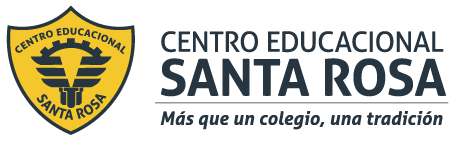 Respeto – Responsabilidad – Resiliencia –  ToleranciaCORREO  CONSULTAS: cienciascestarosa@gmail.com MATERIAL GENÉTICO: ADNRecuerda:Hämmerling y de Gurdon, demuestran que el material genético se encuentra en el núcleo de las células eucariontes y que se transmite de padres a hijos de generación en generación.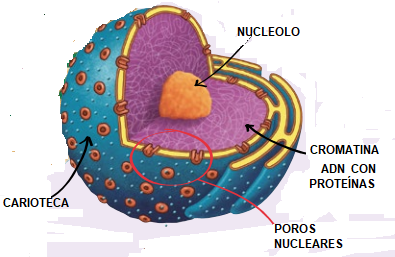 El núcleo es un componente propio de las células eucariontes, tanto vegetales como animales. Cada célula del cuerpo humano (con la excepción de los glóbulos rojos) contiene una secuencia de ADN de 3.200 millones de letras de longitud, es decir, 2 metros de ADN. Y es que un trozo de ADN de 1 mm de longitud contiene una secuencia de pares de bases de más de 3 millones de letras.Con ese tamaño, ¿Cómo logra el ADN estar almacenado dentro del núcleo de cada célula?...ESTRUCTURA Y ORGANIZACIÓN DEL MATERIAL GENÉTICO (ADN)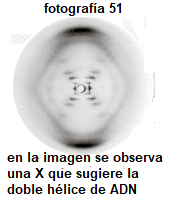 Los primeros indicios sobre una sustancia que se transmitía a sus descendientes fueron dados por Gregorio Mendel aproximadamente en el año 1863 y poco a poco se fueron sucediendo distintos descubrimientos con respecto a su estructura y composición. Los aportes de Miescher, Altmann, Kossel, Levene y la Fotografía 51 de Franklin, les permitieron a Watson y Crick formular un modelo para la molécula  de ADN.Según ellos la molécula de ADN esta formada por dos hebras helicoidales antiparalelas que se mantiene unidas gracias a la interacción de las bases nitrogenadas, que quedan hacia adentro, por medio de enlaces puente de hidrogeno. Cada hebra de la molécula de ADN está formada por unidades básicas llamadas Nucleótidos, los cuales se unen por enlaces fosfod iéster  y a su vez cada nucleótido esta compuesto por un grupo fosfato, una pentosa y una base nitrogenada.Este es el modelo de ADN que hoy conocemos y el trabajo actual se ha centrado en identificar los distintos genes que forman la molécula y su posible manipulación con el fin de mejorarlos.Estructura Química del ADN y su unidad Básica.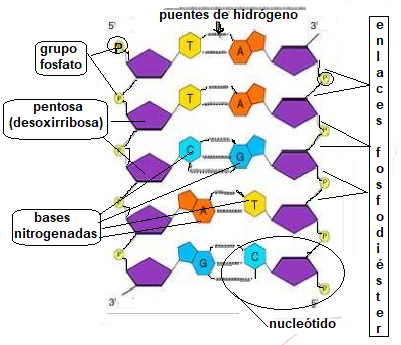 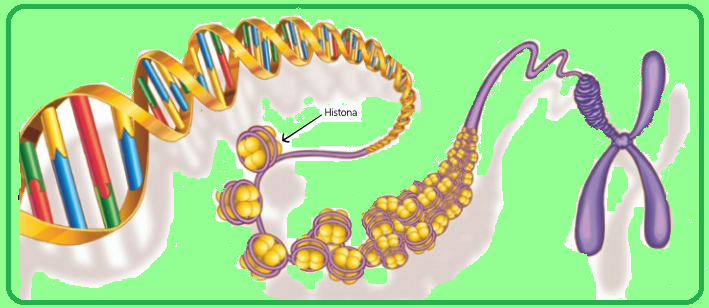 Investiga ¿Quién fue Rosalind Franklin y como logró tomar una fotografía del ADN? (te sugiero el siguiente artículo: https://mujeresconciencia.com/2014/05/09/el-caso-de-rosalind-franklin/ )Estructura de un Nucleótido